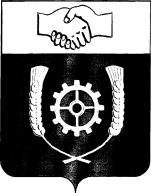        РОССИЙСКАЯ ФЕДЕРАЦИЯ                                                АДМИНИСТРАЦИЯ            МУНИЦИПАЛЬНОГО РАЙОНА                   КЛЯВЛИНСКИЙ	      Самарской области                   13.08.2020  №330 О внесении изменений в постановление администрации муниципального района Клявлинский Самарской области от 03.07.2020 г. № 259 «О мерах по обеспечению санитарно-эпидемиологического благополучия населения в связи с распространением новой коронавирусной инфекции (COVID-19) на территории муниципального района Клявлинский Самарской области»В соответствии с подпунктом "б" пункта 6 статьи 4.1 и статьей 11 Федерального закона "О защите населения и территорий от чрезвычайных ситуаций природного и техногенного характера" в целях минимизации риска распространения новой коронавирусной инфекции (COVID-19) на территории муниципального района Клявлинский Самарской области, постановлениями Губернатора Самарской области от 10.08.2020 года №209 «О внесении изменений в постановление Губернатора Самарской области от 30.06.2020 № 150 «О мерах по обеспечению санитарно-эпидемиологического благополучия населения в связи с распространением новой коронавирусной инфекции (COVID-19) на территории Самарской области» Администрация муниципального района Клявлинский ПОСТАНОВЛЯЕТ:1. Внести в постановление администрации муниципального района Клявлинский Самарской области от 03.07.2020 г. № 259 «О мерах по обеспечению санитарно-эпидемиологического благополучия населения в связи с распространением новой коронавирусной инфекции (COVID-19) на территории муниципального района Клявлинский Самарской области» следующие изменения :в пункте 3 :подпункт 2 изложить в следующей редакции:«2)	работу фитнес-центров, объектов физкультуры и спорта, бассейнов, включая работу в них бань, саун, СПА, а также частных бань (при условии их заполнения не более чем на 50 процентов от пропускной способности)»;дополнить пунктами 12-13 следующего содержания :  "12) с 12 августа 2020 года работу касс театрально-концертных организаций в целях реализации билетов (абонементов) на новый творческий сезон;   13) с 1 сентября 2020 года начало творческого сезона и работу театрально-концертных организаций для зрителей при условии заполняемости не более 50 процентов посадочных мест, соблюдения социальной дистанции в одно посадочное место при рассадке индивидуальных посетителей или семейных групп не более трех человек (указанное ограничение не распространяется на многодетные семьи) или не менее 1,5 метра при их нестационарной рассадке.".              2. Контроль за выполнением настоящего постановления оставляю за собой.3. Опубликовать настоящее постановление в районной газете «Знамя Родины» и разместить его на официальном сайте администрации муниципального района Клявлинский в информационно-телекоммуникационной сети Интернет.4. Настоящее постановление вступает в силу со дня его официального опубликования и распространяется на правоотношения, возникшие с 12.08.2020г.     Князева Г.В.        Глава муниципального         района Клявлинский              И.Н. Соловьев 